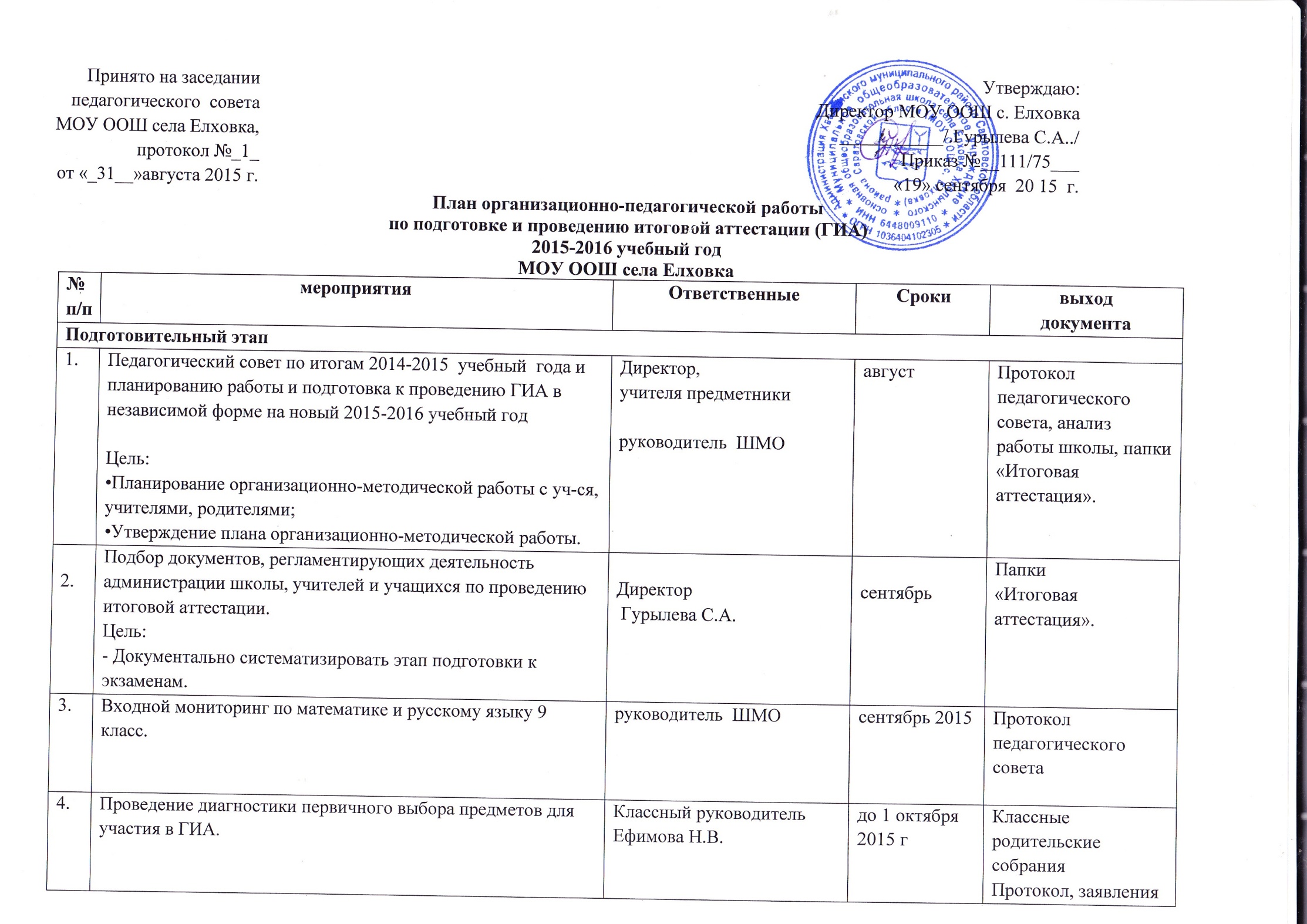 5. Ознакомление с нормативно-правовыми документами по организации и проведению ГИА в 2016 году. (Совещание с руководителями ОО района)Директор Гурылева С.А.По плану управления образования 1 раз в месяц.Принять участие3.Информирование обучающихся  IX  класса о порядке проведения ГИА,  правилах приёма в ССУЗы в части перечня и количества выпускных и вступительных экзаменов. О закреплении решения родителей на выбор предметов в  независимой форме – ГИА  Классный руководительЕфимова Н.В.октябрь-ноябрьПротокол педагогического советаКлассные  родительские собранияПротокол4.Проведение родительских собраний в ОУ с повесткой:1. Результаты ГИА  в 2015 году.2.  Ознакомление родителей и законных представителей обучающихся с положениями:- О государственной (итоговой) аттестации  9  классе в том числе и  в независимой форме  в части процедуры проведения ГИА.- о  конфликтной комиссии по рассмотрению апелляций в ходе проведения ГИА   обучающихся, освоивших основные образовательные программы основного  и среднего (полного) общего образования, и ЕГЭ на территории Саратовской области (процедура подачи обучающимися апелляций   и их рассмотрения.)-о муниципальной (окружной) конфликтной комиссии (процедура подачи обучающимися апелляций  и их рассмотрения.)Директор Гурылева С.А.Классный руководительЕфимова Н.В.руководитель  ШМОсентябрь-октябрьОктябрь-декабрь 2015,Апрель 2016 гЗаседание МО, Протоколродительского собрания5.- О проведении диагностики обучающихся, родителей на предмет информированности о ГИА.Цель:•Диагностика интересов учащихся 9 класса.Классный руководительЕфимова Н.В.октябрь 2015март 2016Анкеты, опросники6.Проведение совещаний с руководителями ОУ:Ознакомление с нормативно-правовыми актами и распорядительными документами МО области, Рособрнадзора, управления  образования.ДиректорГурылева С.А.СентябрьПротокол совещания при директоре7. Проведение с учителями-предметниками, обучающимися ознакомительной работы: - с типичными ошибками по предметам, допущенными в ходе ГИА в 2015 году.- Определение перечня видов работ в МОУ ООШ с. Елховка по организации и проведению ГИА- с демоверсиями по предметам- инструкциями обучающихся в ходе экзамена- процедурой подачи и рассмотрения апелляций- Формирование графика консультаций  обучающихся и их родителей и других участников образовательного процесса по вопросам организации подготовки к ГИА.Классный руководительЕфимова Н.В., учителя предметникиРуководитель  ШМОСентябрь-октябрьЗаседание МО8.Оформление уголка «Готовимся к экзаменам»Цель:- Информационное обеспечение подготовки к итоговой аттестации.Классный руководитель,учителя-предметникиоктябрьСтенд  «Готовимся к экзаменам»9.1.Назначение лица, ответственного за внесение сведений в региональную информационную систему обеспечения проведения ГИА обучающихся IX классов.Руководитель  ШМО,Администратор Л.П. ОстапенкооктябрьЗаседание МОПротокол10.Информирование обучающихся IX классов об условиях обучения по  организации  работы телефона «горячей линии», о порядке использования результатов ГИА при поступлении в учреждения НПО, СПО области. Директор школы С.А.ГурылеваКлассный руководитель  Ефимова Н.В.октябрьЗаседание МОПротокол Классные  родительские собранияПротокол11.Районный семинар для учителей математике на базе МОУ СОШ № 1Учитель математики В.И.Бабанова28 октября 2015 гПринять участие11.1.  Изучение регламентов по предметам.  2.  Ознакомление с рекомендациями СарИПКиПРО  по предметам   ГИА -20163.   Обмен опытом по подготовке к ГИАРуководитель  ШМООктябрь-ноябрь Заседание МОПротокол Протокол 12.Педагогический совет по организации контроля подготовки проведения ГИА в независимой форме.Цель: - Организация  консультаций по вопросам ГИА:- открытие странички в помощь родителям и обучающимся при подготовке к ГИА  на сайте школы- Принять участие в проведении муниципальных   родительских собраний:- О результатах мониторинга родительской общественности  о ГИА - О подготовке обучающихся, осваивающих образовательные программы основного образования,   к государственной (итоговой) аттестации.- Проведение     ПДС для заместителей  директоров по УВР (ВР) по вопросам подготовки к государственной итоговой аттестации обучающихся, осваивающих образовательные программы основного и среднего общего образования.Директор Гурылева С.А.  учителя-предметникиКлассный руководительЕфимова Н.В.ноябрь Протокол педагогического совета13.Проведение   МО: 1.Ознакомление учителей предметников с результатами ГИА (9 кл.) 2015 г. Рассмотрение типичных ошибок, выработка рекомендаций по предупреждению их в   ГИА в 2016 г.2. Ознакомление с рекомендациями СарИПКиПРО по предметам по итогам  ГИА -2015.3. Ознакомление с нормативно-правовой базой  по организации и  проведению  ГИА (9 кл.), в 2016 году.Руководитель  ШМОСентябрь- октябрь 2015  Заседание МОПротокол 14.Совещание при директореЦель:- Координация действий по подготовке к итоговой аттестацииДиректорГурылева С.А.ноябрьПротокол совещания при директоре15.Информирование родителей и учащихся:Информирование обучающихся IX класса и их родителей о правах отдельных категорий обучающихся в части создания особых условий при проведении государственной (итоговой) аттестации Классный руководительЕфимова Н.В.ноябрьКлассные  родительские собранияПротокол 16.Размещение на сайте ОУ нормативно-правовой базы ГИААдминистратор Л.П. ОстапенконоябрьИнформация на сайт17.Проведение административных контрольных работ (тестирование по формату ГИА) на конец I полугодия в 9 классе.Цель:•Отслеживание результатов обученности уч-ся, их подготовка к итоговой аттестации.ДиректорГурылева С.А. учителя предметникидекабрьАнализ контрольных работСправка 18.Проверка классного журнала 9  класса.Цель:- Прохождение программы по предметам;- Соблюдение режимных моментов заполнения журналов;- Объективность выставления  оценок.Руководитель МОдекабрьАналитическая справка19.Информирование родителей обучающихся о системе общественного наблюдения при проведении государственной (итоговой) аттестации, формирование списка лиц, желающих быть аккредитованными в качестве общественного наблюдателя (4 - для 9 классов)Классный руководительЕфимова Н.В.декабрьКлассные  родительские собранияПротокол20.Совещание при директоре, заседание ШМО.Цель:- Анализ результатов обученности уч-ся 9 класса;- Прохождение учебного материала и выполнение практической части;- О подготовке к итоговой аттестации. - Обозначение рекомендаций по улучшению качества образования.ДиректорГурылева С.А.учителя предметникируководитель МОянварьСовещания  при директоре Протокол21.Проведение классных часов и родительских собраний в 9 класса  в целях обеспечения учащихся выпускных классов и их родителей инструктивными документами об итоговой аттестации.Классный руководительЕфимова Н.В.январьПротоколы собраний22.Информирование обучающихся IX  класса, их родителей о сроках и процедуре проведения ГИА,   правах участников ГИА, существующих запретах и мерах административной ответственности за допущенные нарушения.ДиректорГурылева С.А.Администратор Л.П.ОстапенкоКлассный руководительЕфимова Н.В.январьПротокол педагогического советаКлассные  родительские собранияПротокол23.Принять участие в проведении муниципальных   родительских собраний:- О результатах мониторинга родительской общественности  о ГИА - О подготовке обучающихся, осваивающих образовательные программы основного образования,   к государственной (итоговой) аттестации.Классный руководительЕфимова Н.В.ФевральПринять участие 24.Тематическая выставка литературы в библиотеке.Цель:- Оказание методической помощи уч-ся и учителям-предметникам на этапе подготовки к итоговой аттестации.БиблиотекарьфевральВыставка вбиблиотеке.25.Классно-обобщающий контроль в 9 классеЦель:-изучить  состояние работы педагогического коллектива по подготовке к итоговой аттестации.ДиректорГурылева С.А.Классный  руководительЕфимова Н.В.февральАналитическая справка27.- организация  предпрофильной подготовки в 8 классе.- информирование обучающихся IX класса и их родителей о сроках проверки экзаменационных работ, о порядке приёма и рассмотрения апелляций.- обучение обучающихся IX класса заполнению заявления на апелляцию (по процедуре и о не согласии с выставленными балами)Проведение с учителями-предметниками, обучающимися ознакомительной работы:- практической работы по заполнению бланочной продукции (бланки регистрации, бланки ответов)Руководитель МОКлассный  руководительЕфимова Н.В.март Март, май 2016Заседание МОПротоколКлассные  родительские собранияПротокол29.1. Педагогический совет о проведении репетиционных экзаменовв 9классе  (форма ГИА)Цель: Отслеживание результатов обученности уч-ся и их подготовки к итоговой аттестации.2. О порядке проведения государственной (итоговой) аттестации в 2016 году.ДиректорГурылева С.А.учителя-предметникимарт-апрель апрельПротокол педагогического совета30.Педсовет о завершении учебного года.  Допуск обучающихся  9-го  кл. к ГИА  Цель:- Допуск уч-ся 9 класса к итоговой аттестации в независимой форме.ДиректорГурылева С.А.майПротокол педагогического совета, расписание на стенде.31.Проверка   классных  журналов:- Объективное выставление итоговых оценок;- Организация повторения учебного материала учителями-предметниками.Директор Гурылева С.А.Руководитель МОмайАналитическая  справка32.Оформление личных дел для выписки аттестатовКлассный  руководительЕфимова Н.В.майАналитическая справкаII  этап. Проведение итоговой аттестацииII  этап. Проведение итоговой аттестацииII  этап. Проведение итоговой аттестацииII  этап. Проведение итоговой аттестацииII  этап. Проведение итоговой аттестации1.Организация итоговой аттестации выпускников школы в независимой форме (ГИА):- Проведение в установленные сроки;- Получение свидетельств по результатам  ГИА;ДиректорГурылева С.А.классный руководительЕфимова Н.В.май – июньПротоколсовещания при директоре.III Этап.Анализ и выработка предложений.III Этап.Анализ и выработка предложений.III Этап.Анализ и выработка предложений.III Этап.Анализ и выработка предложений.III Этап.Анализ и выработка предложений.1.Обработка данных итоговой аттестацииучителя-предметникииюньАналитическая справка2.Педсовет по результатам проведения итоговой аттестациив 2015-2016 учебном году.ДиректорГурылева С.А.июньПротокол педагогического совета3.Выдача ведомостей образовательных достижений ученика  9 класс.июнь, июль 2016Протокол педагогического совета4.Проведение мониторинга  в 8 классах ОУ по предварительному выбору предметов в качестве ГИА в 2016 году, формирование предварительной заявки на ГИА -2017  г.ДиректорГурылева С.А.Май-июнь 2016Протоколсовещания при директоре.